学習サポートプリント　小学校算数科３年生　「３　わり算」⑤　　　　　　　　　　　　　　　　　　　　　　月　　日（　　）準備するもの：教科書・ノート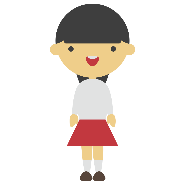 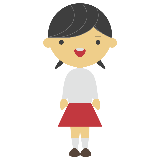 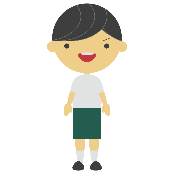 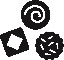 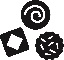 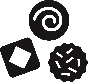 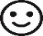 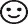 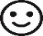 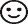 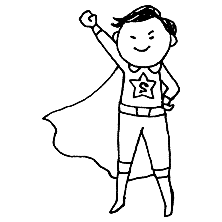 　　　身のまわりから、わり算になる問題をいろいろつくってみましょう　〇　教科書P２８の練習を　ノートにかきましょう